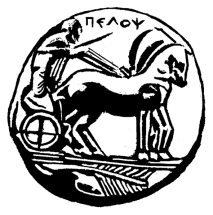 ΑΝΑΠΛΗΡΩΣΗ ΜΑΘΗΜΑΤΟΣ 12Κ31_8: Κλασική Αρχαιολογία: Ελληνιστική και ΡωµαϊκήΠερίοδος, Δ΄ Εξάμηνο, Μάθ. ΚορμούΑΚΑΔΗΜΑΪΚΟ ΕΤΟΣ 2019-2020. ΕΑΡΙΝΟ ΕΞΑΜΗΝΟTo μάθημα ΚΛΑΣΙΚΗ ΑΡΧΑΙΟΛΟΓΙΑ: ΕΛΛΗΝΙΣΤΙΚΗ ΚΑΙ ΡΩΜΑΪΚΗΠΕΡΙΟΔΟΣ της Δευτέρας 24 Φεβρουαρίου (πρώτης εβδομάδας μαθημάτων εξαμήνου) θα αναπληρωθεί την Τρίτη  17 Μαρτίου 2020 στις 18.00-21.00 στην Αίθουσα Αρνόκουρου.Το μάθημα της Δευτέρας 16 Μαρτίου θα γίνει κανονικά σύμφωνα με το πρόγραμμα.Η διδάσκουσαΧαρά Θλιβέρη09.03.2020